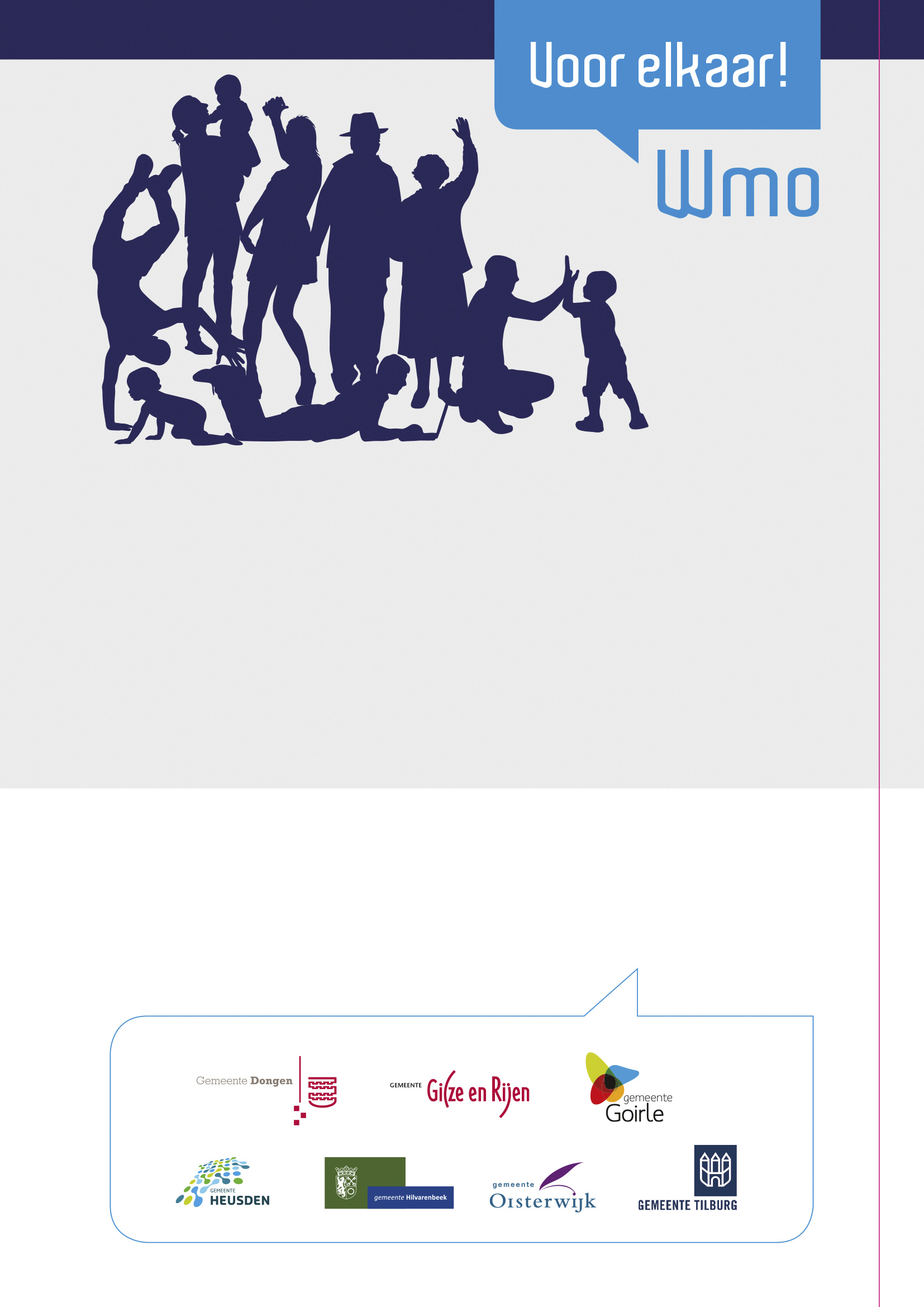 Evaluatieverslag 
Wmo begeleidingUitleg evaluatieverslagHet evaluatieverslag is bedoeld om de ondersteuning die heeft plaatsgevonden te evalueren. Het is de bedoeling dat u, de zorgaanbieder en de toegang zicht krijgen of de resultaten wel of niet behaald zijn en of de gemaakte afspraken zijn nagekomen. Het evaluatieverslag wordt ingevuld bij beëindiging van de ondersteuning of als de beschikking bijna afloopt. Een verlenging of vervolgvraag dient 8 weken vóór het aflopen van de beschikking te worden aangevraagd en wordt in behandeling genomen als het evaluatieformulier volledig ingevuld en onderbouwd is aangeleverd. Mocht de medewerker van de toegang aanvullende vragen hebben, dan kan daarover contact worden opgenomen met u en/of de zorgaanbieder. Dit verslag wordt dan gebruikt bij de nieuwe aanvraag. GegevensEvaluatie per resultaatgebied. In het ondersteuningsplan heeft u per resultaatgebied gewerkt. Hier willen we weten hoe dit verlopen is. Het gaat enkel om het feit of u het resultaat bereikt heeft of niet. Als er nog een vervolgvraag is of u wil verlenging aanvragen beschrijft u in een nieuw ondersteuningsplan hoe u aan de resultaten gaat werken.Per resultaatgebied worden de evaluatievragen ingevuld door of met de cliënt. DatumOndertekeningDit evaluatieformulier stuurt de aanbieder versleuteld via de e-mail naar de betreffende gemeentelijke toegang.Dit evaluatieformulier stuurt de aanbieder versleuteld via de e-mail naar de betreffende gemeentelijke toegang.Gegevens cliënt Gegevens cliënt Achternaam Voornaam Geboortedatum AdresTelefoonnummer MailadresContactpersoon cliënt indien van toepassingContactgegevens van deze contactpersoonGegevens aanbiederGegevens aanbiederOrganisatieNaam contactpersoon voor evaluatieverslagTelefoonnummer en mailadresGegevens evaluatie  huidige beschikkingGegevens evaluatie  huidige beschikkingDatum invullen evaluatieverslagStart en einddatum beschikkingvan               tot   Evaluatieverslag is ingevuld door?ClientCliënt en aanbieder AanbiederReden van evaluatieBeëindiging ondersteuningBeëindiging ondersteuning met vervolgvraag/verlengingVoortijdige beëindiging ondersteuningIs de aanbieder de gemaakte afspraken in het ondersteuningsplan nagekomen?Ja NeeDeelsToelichting:Heeft de aanbieder de zorg geleverd in de frequentie zoals in het ondersteuningsplan is afgesproken?Ja NeeDeelsToelichting:Resultaatgebied:Resultaatgebied:Resultaat behaald?Resultaat behaald?Resultaat behaald?Beoogde resultaten zoals in ondersteunings-plan beschreven:jadeelsneeBeoogde resultaten zoals in ondersteunings-plan beschreven:jadeelsneeBeoogde resultaten zoals in ondersteunings-plan beschreven:jadeelsneeBeoogde resultaten zoals in ondersteunings-plan beschreven:jadeelsneeWat heeft de zorgaanbieder gedaan om de resultaten te bereiken?Toelichting:Indien van toepassing, de reden dat: resultaten niet zijn behaald, ofresultaten slechts deels zijn behaald, ofde ondersteuning voortijdig is beëindigd.Toelichting:Heeft u (nog) ondersteuning nodig de komende periode?Nee Ja, resultaat/ resultaten deels of niet behaaldJa, nieuwe resultatenJa, behouden van huidige situatieToelichting:Wat heeft de zorgaanbieder gedaan om de resultaten te bereiken?Toelichting:Indien van toepassing, de reden dat: resultaten niet zijn behaald, ofresultaten slechts deels zijn behaald, ofde ondersteuning voortijdig is beëindigd.Toelichting:Heeft u (nog) ondersteuning nodig de komende periode?Nee Ja, resultaat/ resultaten deels of niet behaaldJa, nieuwe resultatenJa, behouden van huidige situatieToelichting:Wat heeft de zorgaanbieder gedaan om de resultaten te bereiken?Toelichting:Indien van toepassing, de reden dat: resultaten niet zijn behaald, ofresultaten slechts deels zijn behaald, ofde ondersteuning voortijdig is beëindigd.Toelichting:Heeft u (nog) ondersteuning nodig de komende periode?Nee Ja, resultaat/ resultaten deels of niet behaaldJa, nieuwe resultatenJa, behouden van huidige situatieToelichting:Wat heeft de zorgaanbieder gedaan om de resultaten te bereiken?Toelichting:Indien van toepassing, de reden dat: resultaten niet zijn behaald, ofresultaten slechts deels zijn behaald, ofde ondersteuning voortijdig is beëindigd.Toelichting:Heeft u (nog) ondersteuning nodig de komende periode?Nee Ja, resultaat/ resultaten deels of niet behaaldJa, nieuwe resultatenJa, behouden van huidige situatieToelichting:Wat heeft de zorgaanbieder gedaan om de resultaten te bereiken?Toelichting:Indien van toepassing, de reden dat: resultaten niet zijn behaald, ofresultaten slechts deels zijn behaald, ofde ondersteuning voortijdig is beëindigd.Toelichting:Heeft u (nog) ondersteuning nodig de komende periode?Nee Ja, resultaat/ resultaten deels of niet behaaldJa, nieuwe resultatenJa, behouden van huidige situatieToelichting:Wat heeft de zorgaanbieder gedaan om de resultaten te bereiken?Toelichting:Indien van toepassing, de reden dat: resultaten niet zijn behaald, ofresultaten slechts deels zijn behaald, ofde ondersteuning voortijdig is beëindigd.Toelichting:Heeft u (nog) ondersteuning nodig de komende periode?Nee Ja, resultaat/ resultaten deels of niet behaaldJa, nieuwe resultatenJa, behouden van huidige situatieToelichting:De invulling van de ondersteuning voor de komende periode wordt beschreven in het nieuwe ondersteuningsplan. Wel zijn de volgende vragen belangrijk om in te vullen. Ze worden meegenomen in het onderzoek:Toelichting bij een vervolgvraag/verlenging: Wat kunt u zelf doen om de resultaten te bereiken?Wat kan het netwerk van u hierin betekenen?Welke voorliggende voorzieningen zijn er beschikbaar om u te helpen uw resultaat te bereiken?De invulling van de ondersteuning voor de komende periode wordt beschreven in het nieuwe ondersteuningsplan. Wel zijn de volgende vragen belangrijk om in te vullen. Ze worden meegenomen in het onderzoek:Toelichting bij een vervolgvraag/verlenging: Wat kunt u zelf doen om de resultaten te bereiken?Wat kan het netwerk van u hierin betekenen?Welke voorliggende voorzieningen zijn er beschikbaar om u te helpen uw resultaat te bereiken?De invulling van de ondersteuning voor de komende periode wordt beschreven in het nieuwe ondersteuningsplan. Wel zijn de volgende vragen belangrijk om in te vullen. Ze worden meegenomen in het onderzoek:Toelichting bij een vervolgvraag/verlenging: Wat kunt u zelf doen om de resultaten te bereiken?Wat kan het netwerk van u hierin betekenen?Welke voorliggende voorzieningen zijn er beschikbaar om u te helpen uw resultaat te bereiken?De invulling van de ondersteuning voor de komende periode wordt beschreven in het nieuwe ondersteuningsplan. Wel zijn de volgende vragen belangrijk om in te vullen. Ze worden meegenomen in het onderzoek:Toelichting bij een vervolgvraag/verlenging: Wat kunt u zelf doen om de resultaten te bereiken?Wat kan het netwerk van u hierin betekenen?Welke voorliggende voorzieningen zijn er beschikbaar om u te helpen uw resultaat te bereiken?De invulling van de ondersteuning voor de komende periode wordt beschreven in het nieuwe ondersteuningsplan. Wel zijn de volgende vragen belangrijk om in te vullen. Ze worden meegenomen in het onderzoek:Toelichting bij een vervolgvraag/verlenging: Wat kunt u zelf doen om de resultaten te bereiken?Wat kan het netwerk van u hierin betekenen?Welke voorliggende voorzieningen zijn er beschikbaar om u te helpen uw resultaat te bereiken?De invulling van de ondersteuning voor de komende periode wordt beschreven in het nieuwe ondersteuningsplan. Wel zijn de volgende vragen belangrijk om in te vullen. Ze worden meegenomen in het onderzoek:Toelichting bij een vervolgvraag/verlenging: Wat kunt u zelf doen om de resultaten te bereiken?Wat kan het netwerk van u hierin betekenen?Welke voorliggende voorzieningen zijn er beschikbaar om u te helpen uw resultaat te bereiken?Overige opmerkingen: Overige opmerkingen: Overige opmerkingen: Overige opmerkingen: Overige opmerkingen: Overige opmerkingen: Datum besproken met cliënt:Datum opgestuurd naar cliënt:Cliënt				OFWettelijke vertegenwoordiger cliëntNaam:Plaats:	Naam:Plaats:	Datum:Datum:Handtekening: 	Handtekening: 	AanbiederNaam contactpersoon:Plaats:	Datum: